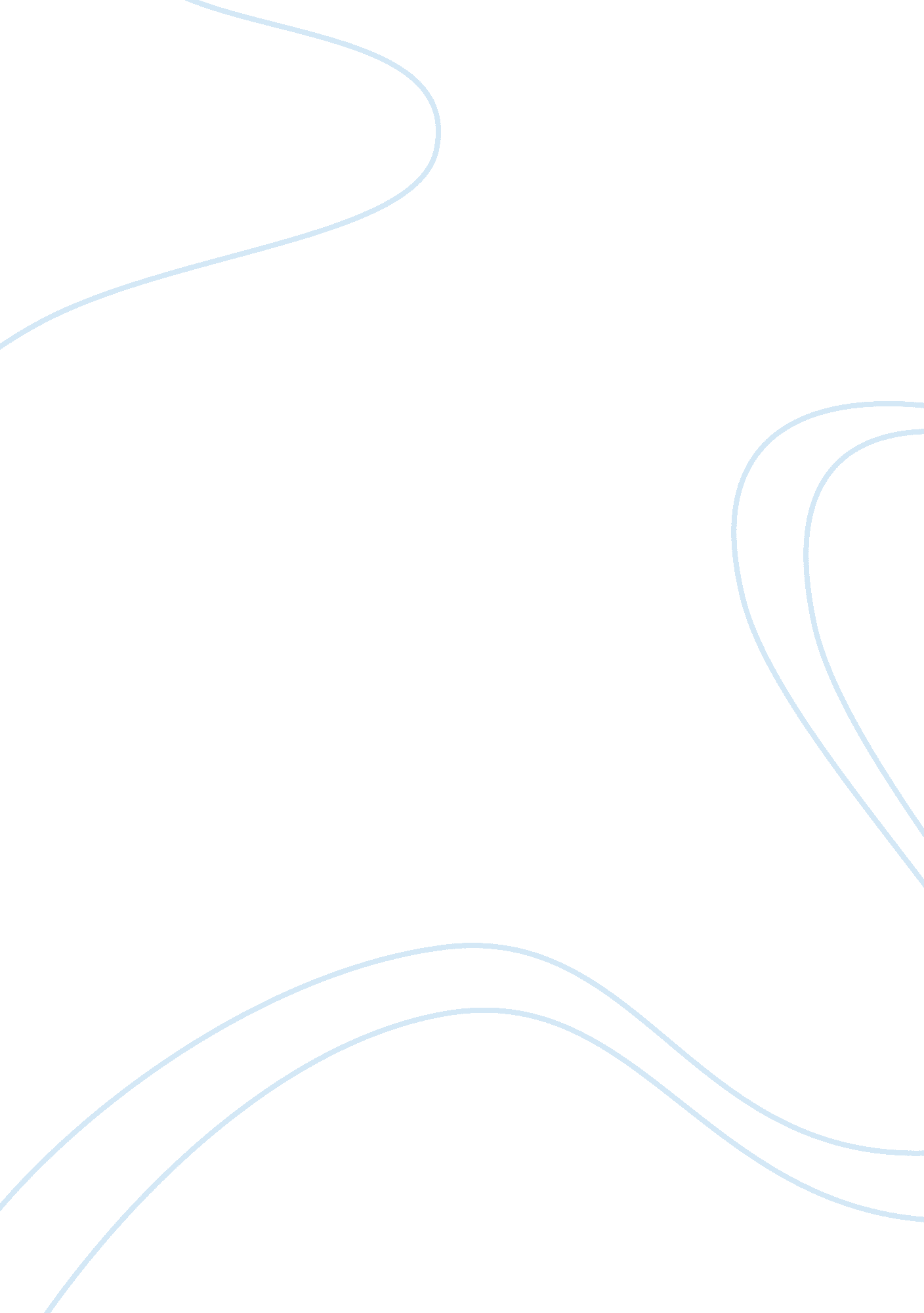 Work with the clientsBusiness, Human Resources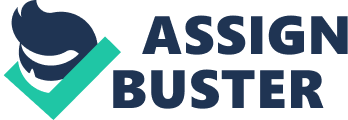 I, for instance, can now choose fast and better clothes. This makes her like it very much and her face lights up with excitement. She is genuinely happy from her emotions and tells me that I have helped her a lot since she has an interview, the following day. I finish attending to her after one hour, to my big surprise. On looking at the clothes hanger, I notice so many clothes there. They all need to be returned, follow the correct order and I have to make sure that all their tags are checked. 
We already have 6 clients; so many to have at the same time. Another intern is still busy and that means I have to step in and assist in cleaning up. After finishing, I go to the donation center, where I find too many clothes heaped together like a mountain. I feel dizzy and notice too many stars swirling around my eyes. One intern works from 1 pm to 5 pm. We are a total of 6 interns but after 3 pm we only have 2 interns. This is really too much work and my mind is running wild with several questions like how can I tag all of them? How can I organize them? How can I measure clothes? Etc. I take a deep breath and just relax. I feel that I hate clothes right now and I am having nightmares from clothes. My intern colleague told me once that I look like a tailor when I measure pants, men suits and thus soon I will be looking like a real professional. As I ponder where to begin, I get thinking that right now I am ok with just being a personal shopper working at a donation center. 